МАЗЫРСКI  РАЕННЫ					МОЗЫРСКИЙ  РАЙОННЫЙВЫКАНАЎЧЫ  КАМІТЭТ					ИСПОЛНИТЕЛЬНЫЙ   КОМИТЕТАДДЗЕЛ АДУКАЦЫI					ОТДЕЛ ОБРАЗОВАНИЯ	247760, г. Мазыр, вул. Ленінская,4					247760, г.Мозырь, ул. Ленинская,4          Тэл. 25 21 09, факс 25 34 38.					Тел. 25 21 09, факс 25 34 38.Бягучы рахунак BY63АКВВ36044230024493300000			Текущий  счет BY63АКВВ36044230024493300000 г.Мазыр, ЦБП№ 317 ААТ  “АСБ Беларусбанк"			г.Мозырь, ЦБУ№317 ОАО «АСБ Беларусбанк»БIК АКВВВY2X		 					БИК АКВВВY2XУНП 401159337 ОКПО 302218563000				УНП 401159337 ОКПО 302218563000__01.04.2024______ № ___01-12/_1103На № ____________ ад _____________Руководителям учреждений образования	Отдел образования Мозырского райисполкома направляет информацию об учреждениях образования Гомельской области, предлагающих заключение договоров на условиях целевой подготовки на педагогические специальности в 2024 году, для размещения на сайтах, чатах учреждений образования.В целях обеспечения граждан полной и достоверной информацией о возможности заключения договоров о целевой подготовке на педагогические специальности обновление информации будет осуществляется еженедельно до 31.05.2024.Приложение: на 18 л. в 1 экз.Начальник отдела 							Л.А.ПопковаКолацейКовальчук 253299ПриложениеИнформация об учреждениях образования Гомельской области, предлагающих заключение договоров на условиях целевой подготовки на педагогические специальности в 2024 годуhttps://gomeluo.gomel.by/services/informatsiya-ob-uchrezhdeniyakh-obrazovaniya-gomelskoy-oblasti-predlagayushchikh-zaklyuchenie-dogovo/informatsiya-ob-uchrezhdeniyakh-obrazovaniya-gomelskoy-oblasti-predlagayushchikh-zaklyuchenie-dogovo2024/ИЛИКороткий вариант: https://clck.ru/39nrwGИЛИQR-код для печати на стендах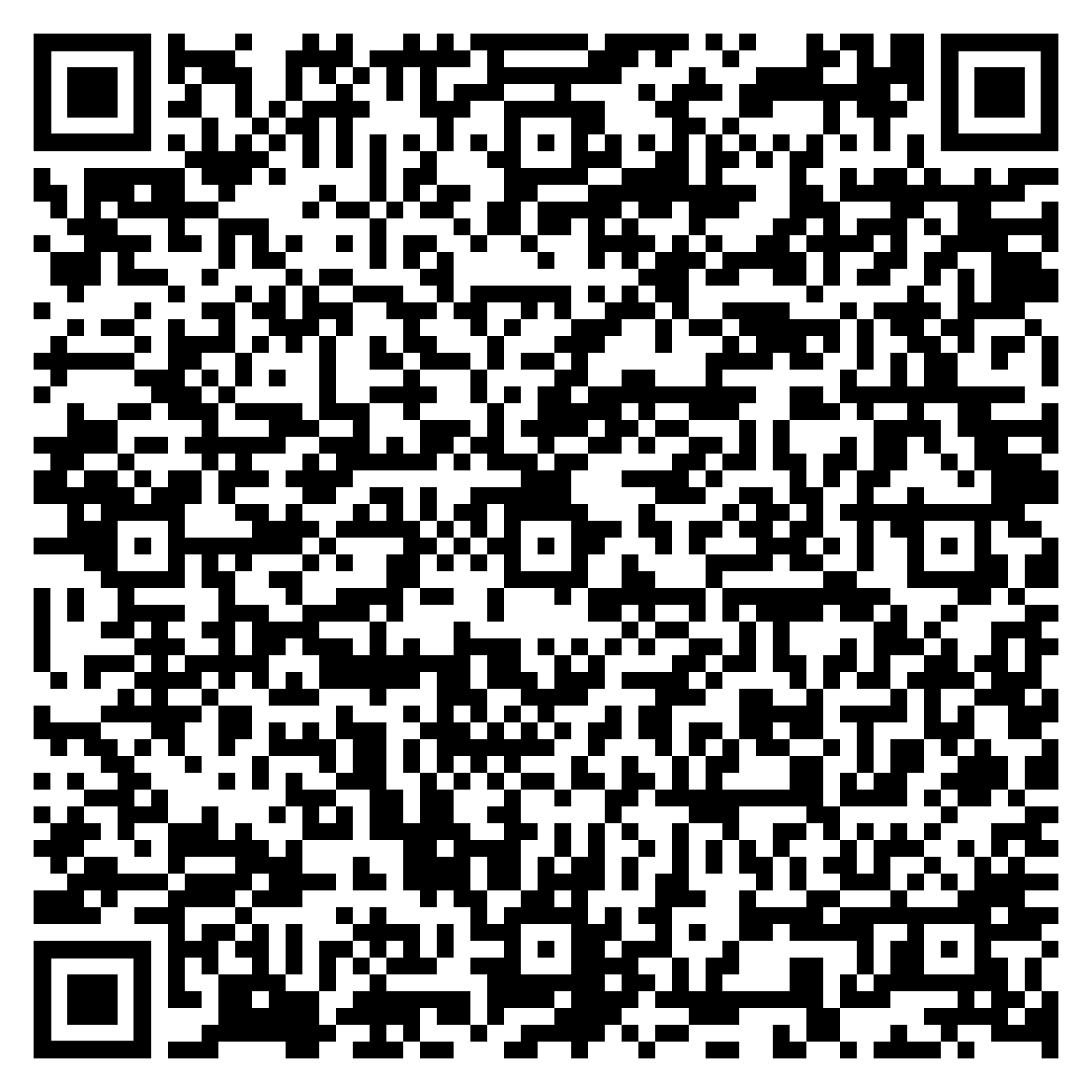 РайонНаименование учреждения образованияФ.И.О. руководителя учреждения образования, контактный телефонНаименование специальности (количество договоров)БрагинскийГУО «Брагинская средняя школа»Шкурко Светлана Петровна,80234422640Математика – 1Физика – 1 Технологическое образование (технический труд и информатика) – 1БрагинскийГУО «Бурковская средняя школа»Коваленко Людмила Васильевна,80234433062Белорусская филология– 1 БрагинскийГУО «Иолчанская средняя школа»Бузько Николай Сергеевич,80234437697Физико-математическое образование (математика и информатика) – 1Русская филология– 1Начальное образование – 1Физика – 1БрагинскийГУО «Комаринская средняя школа имени П.И.Шпетного»Самбук Игорь Васильевич,80234439208Физико-математическое образование (математика и информатика) – 1Математика – 1 Начальное образование – 1БрагинскийГУО «Маложинская средняя школа»Муратова Екатерина Михайловна,80234437239Физико-математическое образование (математика и информатика) – 1 Начальное образование – 1БрагинскийГУО «Микуличская средняя школа»Бугаева Вероника Васильевна, 80234433225Физико-математическое образование (математика и информатика) - 1БрагинскийГУО «Угловская средняя школа»Дегтеренко Светлана Александровна,80234431826Математика – 1БрагинскийГУО «Храковичская средняя школа»Смоленчук Андрей Александрович,80234434306Математика – 1Белорусская филология  – 1 БрагинскийГУО «Чемерисская средняя школа»Кудренок Светлана Петровна,80234436349Физико-математическое образование (математика и информатика) – 1Белорусская филология– 1 Начальное образование – 1Физика – 1 БрагинскийГУО «Брагинский районный центр коррекционно-развивающего обучения и реабилитации»Повод Инна Николаевна,80234421948Специальное и инклюзивное образование – 1  Буда-КошелевскийГУО «Широковская средняя школа Буда-Кошелевского района»Буденкова Наталья Викторовна,80233640650Математика – 1Буда-КошелевскийГУО «Гимназия г.Буда-Кошелево»Агажельский Евгений Евгеньевич, 80233674251Русская филология – 1 Современные иностранные языки – 1Буда-КошелевскийГУО «Рогинская средняя школа Буда-Кошелевского района»Ахременко Наталья Алексеевна,            80233677069Начальное образование – 1Физика – 1 Биология – 1Химия – 1Современные иностранные языки – 1 Математика – 1 Технологическое образование – 1Буда-КошелевскийГУО «Бушевская средняя школа Буда-Кошелевского района»Ковалёва Екатерина Владимировна, 80233676943Математика – 1Буда-КошелевскийГУО «Октябрьская средняя школа Буда-Кошелевского района»Поданева Наталья Ивановна80233674792Физика – 1 Буда-КошелевскийГУО «Узовская средняя школа Буда-Кошелевского района»Лукьяненко Наталия Ивановна, 80233678042Математика – 1Буда-КошелевскийГУО «Буда-Люшевская средняя школа Буда-Кошелевского района»Сафонова Людмила Михайловна, 80233649847Технологическое образование – 1Физика – 1ВетковскийГУО «Неглюбская средняя школа»Герасименко Сергей Петрович,80233035703Математика и информатика – 1Физика – 1Трудовое обучение – 1Физическая культура – 1ВетковскийГУО «Великонемковская средняя школа Ветковского района»Деренок Елена Павловна,80233038599Математика и информатика – 1Физика – 1Химия и биология – 1ГомельскийГУО «Кореневская базовая школа»Гаврушев Юрий Петрович, 80232921465Начальное образование – 3ГомельскийГУО «Урицкая средняя школа»Белько Марина Васильевна, 80232985085Современные иностранные языки (английский, немецкий) – 1ГомельскийГУО «Ерёминская средняя школа»Новикова Галина Владимировна,80232935266Начальное образование – 1 Биология – 1 ГомельскийГУО «Терешковичская средняя школа»Агеенко Сергей Владимирович,80232 932659Начальное образование –1 ГомельскийГУО «Головинская средняя школа»Цурикова Татьяна Викторовна,80232941209Математика (научно-педагогическая деятельность) – 1 ГомельскийГУО «Климовская средняя школа»Флёрко Вера Леонидовна,80232963917Начальное образование – 1 Начальное образование – 1 Дошкольное образование – 1 ГомельскийГУО «Азделинская базовая школа Гомельского района»Сычева Наталья Ивановна,80232994465Начальное образование – 1 ГомельскийГУО «Красненская средняя школа»Александров Виктор Дмитриевич,80232941600Русская филология – 1ГомельскийГУО «Зябровская базовая школа»Кобзарева Мария Павловна,80232947540Начальное образование – 1 ДобрушскийГУО «Тереховская средняя школа №1»Руденкова Ольга Сергеевна80233322393История и обществоведческие дисциплины – 1ДобрушскийГУО «Жгунская средняя школа»Бессонова Елена Валерьевна, 80233323840Учитель химии и биологии – 1ДобрушскийГУО «Средняя школа №2 имени Ф.Я.Кухарева г.Добруша»Макарова Марина Викторовна, 80233358530Математика – 1ДобрушскийГУО «Добрушский районный социально-педагогический центр»Заворотная Ольга Николаевна, 80233350795Педагог социальный –1ДобрушскийГУО «Средняя школа № 5 г. Добруша»Журбенкова Елена Николаевна, 80233354192Математика –1ДобрушскийГУО «Ленинская базовая школа Добрушского района»Данильченко Нина Николаевна,80233376707Начальное образование – 1ДобрушскийГУО «Круговец-Калининская средняя школа Добрушского района»Демидова Людмила Васильевна, 80233350611 Химия и биология – 1ДобрушскийГУО «Средняя школа № 3 г.Добруша»Цуранова Елена Феликсовна,  8 0233374520Математика –1ДобрушскийГУО «Тереховский детский сад»Гогонова Татьяна Леонидовна8023332459Воспитатель дошкольного образования – 1ДобрушскийГУО «Добрушский районный центр дополнительного образования»Хныкова Инна Сергеевна, 80233321361Обслуживающий труд и изобразительное искуство –1 Оздоровительная и физическая культура – 4Пение академическое (эстрадное) – 1Физика и математика, математика и физика –1ДобрушскийГУО «Средняя школа № 1 г. Добруша»Печерская Марина Александровна80233356689Педагог-психолог –1ДобрушскийГУО «Добрушский районный центр коррекционно-развивающего обучения и реабилитации»Курильчик Татьяна Михайловна,80233356177Педагог-психолог – 1ЕльскийГУО «Скороднянская средняя школа «Ельского района»Карпова Наталья Николаевна,80235435368Начальное образование – 1ЕльскийГУО «Средняя школа № 2 г.Ельска»Власенко Татьяна Владимировна,                          80235441817Начальное образование –1Современные иностранные языки (немецкий, английский) – 1Компьютерная физика – 1Социально-педагогические и психологические дисциплины – 1ЕльскийГУО «Детский сад № 1 г.Ельска»Куприенко Оксана Анатольевна, 80235441835Дошкольное образование – 2ЕльскийГУО «Ремезовская средняя школа Ельского района»Трошко Людмила Фадеевна, 80235431657 Образование в области физической культуры – 1ЕльскийГУО «Добрынская средняя школа Ельского района»Позняк Александр Александрович, 80235446274Начальное образование – 1ЕльскийГУО «Ельская районная гимназия»Казак Любовь Ивановна, 80235441821Прикладная математика – 1ЖитковичскийГУО «Средняя школа № 2 г.Житковичи имени А.В.Головача»Некрашевич Александр Фёдорович, 80235352064Физико-математическое образование – 1ЖитковичскийГУО «Ленинская средняя школа»Цуба Лидия Петровна, 80235375832Физико-математическое образование – 1Русский язык и литература– 1ЖитковичскийГУО «Дошкольный центр развития ребенка г.Житковичи»Миронова Светлана Ивановна, 8 80235322830Дошкольное образование – 2 ЖитковичскийГУО «Красноборская средняя школа»Макаревич Екатерина Васильевна, 80235391737Дошкольное образование – 1 Начальное образование – 1 ЖитковичскийГУО «Средняя школа №3 г.Житковичи имени И.Н.Банова»Ефимова Марина Сергеевна, 80235354501Физико-математическое образование – 1ЖлобинскийГУО «Малевичская средняя школа Жлобинского района»Полещук Андрей Васильевич80233439630Математика – 1ЖлобинскийГУО «Степская базовая школа Жлобинского района»Санникова Ольга Владимировна80233452924Математика – 1ЖлобинскийГУО «Лукская средняя школа Жлобинского района»Рублевский Дмитрий Васильевич80233472710Физика – 1ЖлобинскийГУО «Средняя школа №7 г.Жлобина»Марковская Наталья Геннадьевна80233422126Информатика – 1КалинковичскийГУО «Гимназия г. Калинковичи»Жукова Валентина Владимировна, Трудовое обучение, технический труд –1 Математика – 1 КалинковичскийГУО «Средняя школа №6 г.Калинковичи»Дулуб Галина Владимировна80234534373Начальное образование – 1Русская филология – 1 КалинковичскийГУО «Дошкольный центр развития ребенка г. Калинковичи»Печерская Людмила Анатольевна, 80234530626Дошкольное образование – 1 КалинковичскийГУО «Озаричская средняя школа»Тетерич Татьяна Петровна, 80234532391Математика – 1 Математика-физика –1 Химия-биология – 1 География – 1 Начальное образование – 1КалинковичскийГУО «Средняя школа № 1 г.Калинковичи»Павлова Ирина Михайловна, 80234523587Технический труд – 1 Математика – 1КалинковичскийГУО «Центр творчества детей и молодежи г. Калинковичи»Литошик Инесса Эриковна, 80234554518Хореографическое искусство – 1 КалинковичскийГУО «Золотушская средняя школа»Строк Наталья Михайловна, 80234536631Химия и биология – 1КормянскийГУО «Гимназия г.п.Корма»Фомичева Элла Григорьевна,  80233720038Белорусская филология – 1КормянскийГУО «Средняя школа №1 г.п.Корма»Тимошенко Елена Никитовна, 80233742471Начальное образование – 1Учитель-дефектолог – 1КормянскийГУО «Хизовская средняя школа Кормянского района им.Л.С.Ходановича»Минова Маргарита Викторовна, 80233744647Начальное образование – 1КормянскийГУО «Ворновская средняя школа Кормянского района»Шилец Оксана Владимировна, 80233729459Начальное образование – 1КормянскийГУО «Коротьковская средняя школа Кормянского района им.П.П.Качуевского»Власов Павел Владимирович, 80233745193Социально-педагогическое и психологическое образование – 1ЛельчицкийГУО «Лельчицкая районная гимназия им.и.А. Коласа»Воронович Светлана Анатольевна,80235621670Социальная педагогика – 1Практическая психология – 1Математика –1Физика и информатика –1ЛельчицкийГУО «Боровская средняя школа Лельчицкого района»Борисовец Григорий Иванович, 80235644269Математика – 1ЛельчицкийГУО «Буйновичская средняя школа»Перегуд Валентина Георгиевна,80235646563Математика – 1ЛельчицкийГУО «Глушковичская средняя школа»Ляховец Анна Петровна, 802356 46109Математика – 1Физика –1ЛельчицкийГУО «Милошевичская средняя школа»Алесич Сергей Адамович,80235643501Биология и химия –1ЛельчицкийГУО «Лельчицкий детский сад №3»Харланчук Наталья Николаевна,802356 41971Музыкальный руководитель –1ЛельчицкийГУО «Лельчицкий детский сад №5»Сарнавская Татьяна Анатольевна,80235621862Музыкальный руководитель –1ЛельчицкийГУО «Лельчицкий районный центр творчества детей и молодёжи»Лисицкая Алеся Николаевна,80235621842Музыкальное искусство –1Хореографическое искусство – 1ЛоевскийГУО «Лоевская районная гимназия»Коршак Лариса Васильевна,80234752680Начальное образование – 5Художественное образование – 1 Прикладная математика –1ЛоевскийГУО «Лоевская средняя школа им. А.В.Козлова»Кукса Татьяна Николаевна,80234752547Начальное образование – 1 Педагог-психолог – 1ЛоевскийГУО «Сутковская средняя школа Лоевского района»Кравченко Людмила Анатольевна,80234754214Начальное образование – 1 ЛоевскийГУО «Колпенская базовая школа»Лёгкая Светлана Максимовна,80234744884Начальное образование – 1 ЛоевскийГУО «Ручаёвская средняя школа им. И.И.Мельникова»Коток Петр Адамович,80234722081Прикладная математика – 1Природоведческое образование (химия-биология) – 1ЛоевскийГУО «Карповская базовая школа»Кравченко Екатерина Ивановна,80234754484Прикладная математика –1ЛоевскийГУО «Лоевский районный социально-педагогический центр»Глушанко Ольга Николаевна,80234721041Педагог-социальный –1ЛоевскийГУО «Детский сад № 1 г.п. Лоев»Гулева Наталья Владимировна,80234752944Музыкальное образование –1ЛоевскийГУО «Лоевский районный центр коррекционно-развивающего обучения и реабилитации»Петрусевич Елена Александровна,80234753148Учитель-дефектолог – 1Педагог социальный –1МозырскийГУО «Детский сад № 31 г.Мозыря»Корначёва Алена Демьяновна, 80236254580Воспитатель дошкольного образования – 1МозырскийГУО «Крининчанская средняя школа Мозырского района»Новицкая Нина Владимировна, 80236209965Математика – 1Физика – 1МозырскийГУО «Средняя школа № 11 г.Мозыря»Воронович Евгения Сергеевна, 80236233264Математика – 1НаровлянскийГУО «Детский сад № 5 г. Наровли»Шереш Вера Александровна,80235542056Учитель-дефектолог – 1НаровлянскийГУО «Детский сад № 5 г. Наровли»Шереш Вера Александровна,80235542056Музыкальный руководитель –1НаровлянскийГУО «Детский сад № 6 г. Наровли»Кириленко Валентина Николаевна,80235542984Учитель-дефектолог – 1НаровлянскийГУО «Детский сад № 6 г. Наровли»Кириленко Валентина Николаевна,80235542984Музыкальный руководитель – 1НаровлянскийГУО «Средняя школа № 2 г. Наровли имени И.М.Шаврея»Лаворенко Елена Дмитриевна, 80235542008Начальное образование – 2ОктябрьскийГУО «Октябрьская районная гимназия»Кадол Андрей Васильевич80235737030Математика, физика – 1Начальное образование – 1ОктябрьскийГУО «Средняя школа №2 г.п.Октябрьский»Борьяш Валентина Викторовна,80235737269Начальное образование – 1Белорусская филология – 1ОктябрьскийГУО «Волосовичская средняя школа Октябрьского района»Рогович Татьяна Николаевна,80235732193Биология – 1ПетриковскийГУО «Гимназия г. Петрикова»Хильман Людмила Григорьевна,80235026833Физика –1Технологическое образование (технический труд) –1Социальная педагогика –1ПетриковскийГУО «Средняя школа № 1 г. Петрикова»Пискун Светлана Анатольевна,80235022807Социальная педагогика – 1Математика –1ПетриковскийГУО «Бабуничская средняя школа»Герасименко Владимир Николаевич,80235098192Физическая культура – 1ПетриковскийГУО «Комаровичская средняя школа»Яковец Татьяна Викторовна,80235098168Образование в области физической культуры – 1Математика – 1Историческое образование –1ПетриковскийГУО «Копцевичская средняя школа»Такун Валерий Петрович,80235091638Социально-педагогическое и психологическое образование – 1Технологическое образование (технический труд) –1ПетриковскийГУО «Лясковичская средня школа»Мачук Антонина Николаевна,80235098162Начальное образование – 1Филологическое образование (русский язык) – 1ПетриковскийГУО «Птичская школа»Зизюк Людмила Иосифовна,80235095119Физика – 1Социально-педагогическое и психологическое образование – 2ПетриковскийГУО «Социально педагогический центр Петриковского района»Адаменко Жанна Викторовна,80235026974Социально-педагогическое и психологическое образование –1ПетриковскийГУО «Детский сад № 3 г.Петрикова»Корж Тамара Николаевна,80235027418Дошкольное образование –2ПетриковскийГУО «Детский сад № 5 г.Петрикова»Зернова Валентина Владимировна,80235020149Дошкольное образование – 2ПетриковскийГУО «Детский сад № 6 г.Петрикова»Коса Галина Федоровна,80235021286Дошкольное образование – 2ПетриковскийГУО «Дошкольный центр развития ребенка г.Петрикова»Пономаренко Елена Сергеевна,80235020165Дошкольное образование – 2РечицкийГУО «Белоболотскай базовая школа Речицкого района»Новик Евгений Александрович,80234032014Математика – 1РечицкийГУО «Василевичская средняя школа» Речицкого районаСопот Инна Николаевна,80234058567Физика –1Социально-педагогическое образование –1Психологическое образование – 1РечицкийГУО «Ведричская средняя школа Речицкого района»Лопух Юлия Владимировна,80234079683Биология, химия –1РечицкийГУО «Заречская средняя школа» Речицкого районаЯнкович Светлана Викторовна,80234076348Биология –1РечицкийГУО «Защебьевская средняя школа» Речицкого районаЖогаль Валентина Васильевна,80234058090Математика – 1Белорусский язык –1РечицкийГУО «Детский сад № 24 г.Речицы»Богданова Елена Олеговна,80234054006Психологическое образование – 1РечицкийГУО «Детский сад № 20 г.Речицы»Двороковская Екатерина Сергеевна,80234054006Психологическое образование – 1РогачевскийГУО «Гимназия г. Рогачева»Куликова Алеся Викторовна, 80233949544Начальное образование – 1 Физическая культура – 1РогачевскийГУО «Средняя школа №5 г.Рогачева»Зарецкая Наталья Александровна, 80233949348Физическая культура – 1 Воспитатель дошкольного образования – 1 РогачевскийГУО «Средняя школа №6 г.Рогачева»Шишова Елена Фёдоровна, 80233949466Физическая культура – 1Биология и химия – 1 РогачевскийГУО «Гадиловичская средняя школа»Лахардов Игорь Николаевич, 80233979548Начальное образование – 1 РогачевскийГУО «Тихиничская средняя школа имни А.А.Осипова»Климкова Ольга Евгеньевна, 80233978496Дошкольное  образование – 3 Социальный педагог – 1Педагог-психолог – 1Биология и химия – 1 РогачевскийГУО «Курганская базовая школа»Руденок Светлана Василевна,  80233971872Дошкольное  образование – 1 СветлогорскийГУО «Средняя школа № 2 г.Светлогорска»Жинко Елена Николаевна, 80234221289Социально-педагогическое и психологическое образование – 1СветлогорскийГУО «Средняя школа № 6 г.Светлогорска»Киселева Наталья Григорьевна, 80234293400Социально-педагогическое и психологическое образование – 1СветлогорскийГУО «Социально-педагогический центр Светлогорского района»Ковальчук Виктори Борисовна, 80234253569Социально-педагогическое и психологическое образование – 1СветлогорскийГУО «Средняя школа № 4 г.Светлогорска»Букина Лидия Васильвена, 80234223370Математика – 1 СветлогорскийГУО «Средняя школа № 11 г.Светлогорска»Самуйлова Светлана Андреевна, 80234291663Физика – 1 СветлогорскийГУО «Средняя школа № 11 г.Светлогорска»Самуйлова Светланан Андреевна, 80234291663Русская филология– 1 СветлогорскийГУО «Дубровская средняя школа Светлогорского района»Стукач Татьяна Ивановна, Математика – 1 СветлогорскийГУО «Средняя школа № 8 г.Светлогорска»Манкевич Алла Юрьевна, 80234270441Русская филология– 1СветлогорскийГУО «Средняя школа № 2 г.Светлогорска»Жинко Елена Николаевна, 80234221289Русская филология– 1СветлогорскийГУО «Средняя школа № 8 г.Светлогорска»Манкевич Алла Юрьевна, 80234270441Социально-педагогическое и психологическое образование – 1СветлогорскийГУО «Средняя школа № 9 г.Светлогорска»Букачева Елена Владимировна,8023422 38 51Физическая культура – 1 СветлогорскийГУО «Средняя школа № 12 г.Светлогорска»Тушинская Марина Петровна, 80234223697Физическая культура – 1ХойникскийГУО «Средняя школа №1 г.Хойники»Сергеенко Жанна Алексеевна,802346 41266Математика (научно-педагогоческая деятельность) – 1ХойникскийГУО «Средняя школа №1 г.Хойники»Сергеенко Жанна Алексеевна,802346 41266Логопедия – 1ХойникскийГУО «Средняя школа №2 г.Хойники»Хомяк Оксана Сергеевна,802346 45849Физика (научно-педагогическая деятельность) – 1ХойникскийГУО «Витьевская средняя школа»Стишенок Верга Григорьевна,80234630025Математика (научно-педагогоческая деятельность) – 1ХойникскийГУО «Детский сад №2 г.Хойники»Аксентиюк-Смальцер Светлана Викторовна,802346 31545Музыкальное образование – 1ХойникскийГУО «Дошкольный центр развития ребенка г.Хойники»Лещенок Валентина Сергеевна,802346 45153Музыкальное образование – 1ХойникскийГУО «Хойникский социально-педагогический центр»Валеватапя Нина Владимировна,802346 49462Социально-педагогическое и психологическое образование – 1ЧечерскийГУО «Дошкольный центр развития ребенка г.Чечерска»Муляр Инна Васильевна, 375 8233277588Воспитатель дошкольного образования – 1ЧечерскийГУО «Ботвиновская базовая школа Чечерского района»Кореневская Надежда Васильевна, 80233275452Физическая культура – 1 ЧечерскийГУО «Гимназия г.Чечерска»Постникова Татьяна Александровна,80233222950Русская филология – 1Английский язык – 1ЧечерскийГУО «Средняя школа № 2 г.Чечерска»Цалко Ольга Леонидовна,80233278703Математика и технология программирования – 1ЧечерскийГУО «Средняя школа №1 г.Чечерска»Лагойкина Ольга Станиславовна,80233278705Биология и химия – 1ЧечерскийГУО «Меркуловичская средняя школа Чечерского района»Пыжикова Анна Васильевна,80233222109Русская филология – 1ЧечерскийГУО «Мотневичская базовая школа»Козлова Надежда Васильевна,80233273420Начальное образование – 1ЧечерскийГУО «Детский сад № 2 г.Чечерска»Дробышевская Ирина Вячеславовна,8233277602Дошкольное  образование – 1ЧечерскийГУО «Санаторный детский сад  г.Чечерска»Дробышевская Ирина Вячеславовна8233277439Дошкольное  образование – 1ЧечерскийГУО «Коммуно-Ленинская базовая школа Чечерского района»Зорина Екатерина Сергеевна,80233222325Начальное образование – 1ЧечерскийГУО «Бабичская средняя школа Чечерского района»Лукомский Алексей Петрович,8233271476Начальное образование – 1ЧечерскийГУО «Залесская средняя школа Чечерского района»Цалко Евгений Анатольевич,80233222646Физическая культура – 1Начальное образование – 1 ЧечерскийГУО «Ботвиновский детский сад Чечерского района»Макеева Галина Михайловна,80233275328Дошкольное  образование – 1Новобелицкий ГУО «Средняя школа №31 г.Гомеля»Чернов Андрей Анатольевич, 8023229 11 92Физика – 1Математика – 1Новобелицкий ГУО «Средняя школа №75 г.Гомеля»Черненко Марина Владимировна, 80232229550Математика – 1Учитель-дефектолог – 1Технический труд – 1Новобелицкий ГУО «Средняя школа №41 г. Гомеля»Уставщикова Елена Анатольевна,8023223 17 86Физика – 1Математика – 1Новобелицкий ГУО «Детский сад № 45 г. Гомеля»Целуйко Юлия Петровна802320503978Руководитель физического воспитания – 1 Новобелицкий ГУО «Средняя школа №4 имени В.Маркелова г.Гомеля»Ежова Елена Владимировна, 80232325041Физика – 1Математика – 1Технический труд – 1Новобелицкий ГУО «Детский сад №62 г. Гомеля»Веренчикова Виктория Валерьевна, 80232291130Учитель-дефектолог – 1Новобелицкий ГУО «Детский сад №169 г. Гомеля»Бойко Людмила Ивановна, 80232220796Учитель-дефектолог – 1Новобелицкий ГУО «Начальная школа №65 г. Гомеля»Пашковская Татьяна Леонидовна,80232559121Учитель-дефектолог – 1Новобелицкий ГУО «Средняя школа №15 г. Гомеля»Евсеенко Людмила Николаевна,80232350112Математика – 1Русская филология – 1Технический труд – 1Новобелицкий ГУО «Средняя школа № 1 г. Гомеля»Ковалева Жанна Петровна,80232292428Белорусский язык и литература – 1ГУО «Детский сад №20 г. Гомеля»Кучинская Елена Александровна, 80232334772Музыкальный руководитель - 1ГУО «Детский сад №50 г. Гомеля»Падуто Елена Леонидовна, 80232500287Руководитель физического воспитания - 1ГУО «Детский сад №70 г. Гомеля»Безуглова Жанна Анатольевна, 80232214231Дошкольное  образование – 1(высшее образование)ГУО «Детский сад №104 г. Гомеля»Протас Юлия Сергеевна, 80232552721Руководитель физического воспитания - 1ГУО «Детский сад №142 г. Гомеля»Василенко Тамара Александровна, 80232350104Дошкольное  образование – 3(высшее образование)ГУО «Детский сад №112 г. Гомеля»Семашко Марина Викторовна, 80232350105Дошкольное  образование – 2(высшее образование)Музыкальный руководитель – 1Руководитель физического воспитания - 1ЖелезнодорожныйГУО «Детский сад № 111 г. Гомеля»Короткевич Елена Владимировна, 80232208885Дошкольное  образование – 2ЖелезнодорожныйГУО «Детский сад № 89 г. Гомеля»Мартыненко Ирина Анатольевна, 80232997095Дошкольное  образование – 2ЖелезнодорожныйГУО «Детский сад № 120 г. Гомеля»Атрощенко Наталья Николаевна,80232512884Дошкольное  образование – 1ЖелезнодорожныйГУО «Дошкольный центр развития ребёнка Золак» г. Гомеля»Кузенёк Олеся Николаевна,80232219684Дошкольное  образование – 3ЖелезнодорожныйГУО «Детский сад № 34 г. Гомеля»Гончарова Людмила Николаевна,80232319585Дошкольное  образование – 1ЖелезнодорожныйГУО «Детский сад № 143 г. Гомеля»Савостьянова Елена Сергеевна,8023256 89 93Дошкольное  образование – 1ЖелезнодорожныйГУО «Детский сад № 156 г. Гомеля»Вековшинина Алла Владимировна,80232512729Дошкольное  образование – 2ЖелезнодорожныйГУО «Средняя школа № 9 г. Гомеля»Борович Лина Владимировна,80232246762Иностранный язык – 1Математика – 1ЖелезнодорожныйГУО «Средняя школа № 49 г. Гомеля»Белодедова Татьяна Александровна,80232539120Начальное образование – 1Русская филология – 1Белорусская филология – 1Биология – 1Математика – 1ЖелезнодорожныйГУО «Средняя школа № 42 г. Гомеля»Гулевич Алла Эдуардовна,80232917691Физическая культура – 1ЖелезнодорожныйГУО «Средняя школа № 29 г. Гомеля»Гайдукова Людмила Михайловна,80232278916Русская филология – 1Математика – 1ЖелезнодорожныйГУО «Средняя школа № 50 г. Гомеля»Ануркина Елена Владимировна,80232320522Математика– 1ЖелезнодорожныйГУО «Средняя школа № 23 г. Гомеля им. А.Н.Хуторянского»Петрова Татьяна Валентиновна,80232255382Физическая культура – 1ЖелезнодорожныйГУО «Средняя школа № 53 г. Гомеля»Дегтерова Ирина Николаевна,80232313906Русская филология – 1 ЖелезнодорожныйГУО «Средняя школа № 29 г. Гомеля»Гайдукова Людмила Михайловна, 802362278916Социальная педагогика – 1Русская филология – 1Математика – 1СоветскийГУО «Средняя школа № 62 г.Гомеля»Царик Жанна Сергеевна80232314873Логопедия – 1СоветскийГУО «Средняя школа № 38 г.Гомеля»Деменчук Александр Валентинович80232312188Физика – 1СоветскийГУО «Средняя школа №22 г.Гомеля»Юрченко Виктор Сергеевич, 80232422337Социальный педагог – 1Педагог-психолог – 1СоветскийГУО «Средняя школа № 47 г. Гомеля»Шикина Наталья Владимировна80232400878Начальное образование – 1 СоветскийГУО «Детский сад № 24 г. Гомеля»Судапина Анжелика Викторовна,80232289851Руководитель физического воспитания – 1СоветскийГУО «Средняя школа № 69 г.Гомеля»Кудинов Юрий Николаевич, 80232311748Математика – 1СоветскийГУО «Специальный детский сад № 99 г. Гомеля»Мельникова Екатерина Анатольевна80232504066Дошкольное образование – 1СоветскийГУО «Дошкольный центр развития ребенка «Праменьчык» г.Гомеля»Яськова Лариса Михайловна80232500971Дошкольное образование – 2г.Гомель (подведомственные управления образования)ГУО «Гимназия №36 г.Гомеля имени И.Мележа»Беридзе Елена Алексеевна, 80232208885Белорусская филология–1 г.Гомель (подведомственные управления образования)ГУО «Дошкольный центр развития ребенка «Медуница» г.Гомеля»Хомротова Елена Николаевна, 80232422488Дошкольное  образование – 1